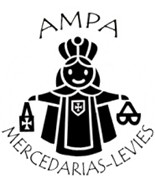 INSCRIPCIÓN AMPA MERCEDARIAS-LEVIES CURSO 2021-2022ENVIAR A:  ampa.mercedarias.levies@gmail.com .Nota:1. La adscripción como miembro de la AMPA San José Madres Mercedarias es total y absolutamente voluntaria.2. La adquisición y el mantenimiento de los derechos de pertenencia a la citada organización está supeditada al abono de la cuota anual de afiliación establecida.3. A efectos organizativos es imprescindible compartir con la dirección del centro los datos de las familias que son miembros de AMPA para que se puedan llevar a efecto la mayoría de los beneficios previstos para socios en la gestión de actividades.Este correo y la documentación adjunta se remite con la información en base a su relación con la AMPA San José Madres Mercedarias, con el fin de informarle y hacerle partícipe de sus actividades. Los datos proporcionados se conservarán mientras se mantenga la relación con la AMPA San José Madres Mercedarias o durante los años necesarios para cumplir con las obligaciones legales. Los datos no se cederán a terceros salvo en los casos en que exista una obligación legal y con la excepción del propio centro educativo San José Madres Mercedarias, al objeto de la gestión de las actividades organizadas de forma conjunta.De acuerdo con la normativa vigente en materia de protección de datos (RGPD UE/2016/679), sus derechos de acceso, rectificación, supresión, limitación, oposición y otros ante esta entidad como responsable del tratamiento, mediante escrito dirigido a la dirección de correo electrónico que se referencia en la información básica que se expone a continuación. Muchas gracias por su colaboración.Responsable del tratamiento de los datos: AMPA – Mercedarias-Levies. Dir. postal: Colegio San José Madres Mercedarias, Plaza de las Mercedarias s/n Correo electrónico: ampa.mercedarias.levies@gmail.comNombre de la FamiliaNombre de madre/tutora/guardadoraNombre del padre/tutor/ guardadorCorreo electrónico de contactoMóvil de contactoNúmero de hijos en el CentroNombre y apellidos  hij@Curso:Nombre y apellidos  hij@Curso:Nombre y apellidos  hij@Curso:Nombre y apellidos  hij@Curso:Nombre y apellidos  hij@Curso:Nombre y apellidos  hij@Curso: